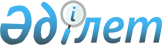 О внесении изменений в постановление Правительства Республики Казахстан от 29 сентября 2015 года № 804 "О правительственной делегации Республики Казахстан в совместных комиссиях по демаркации Государственной границы Республики Казахстан с Кыргызской Республикой, Республикой Узбекистан, Российской Федерацией и Туркменистаном и редемаркации Государственной границы Республики Казахстан с Китайской Народной Республикой, а также признании утратившими силу некоторых решений Правительства Республики Казахстан"
					
			Утративший силу
			
			
		
					Постановление Правительства Республики Казахстан от 21 мая 2019 года № 300. Утратило силу постановлением Правительства Республики Казахстан от 19 октября 2020 года № 675
      Сноска. Утратило силу постановлением Правительства РК от 19.10.2020 № 675.
      Правительство Республики Казахстан ПОСТАНОВЛЯЕТ:
      1. Внести в постановление Правительства Республики Казахстан от 29 сентября 2015 года № 804 "О правительственной делегации Республики Казахстан в совместных комиссиях по демаркации Государственной границы Республики Казахстан с Кыргызской Республикой, Республикой Узбекистан, Российской Федерацией и Туркменистаном и редемаркации Государственной границы Республики Казахстан с Китайской Народной Республикой, а также признании утратившими силу некоторых решений Правительства Республики Казахстан" следующие изменения:
      пункт 5 изложить в следующей редакции:
      "5. Министерству сельского хозяйства Республики Казахстан совместно с акимами областей и городов республиканского значения осуществлять организацию мероприятий по установке и переустановке пограничных знаков, прорубке пограничных просек, производству геодезических, гидрографических и топографических работ, подготовку и издание документов по результатам демаркации и редемаркации Государственной границы.";
      Состав правительственной делегации Республики Казахстан в совместных комиссиях по демаркации Государственной границы Республики Казахстан с Кыргызской Республикой, Республикой Узбекистан, Российской Федерацией и Туркменистаном и редемаркации Государственной границы Республики Казахстан с Китайской Народной Республикой изложить в новой редакции согласно приложению к настоящему постановлению. 
      2. Настоящее постановление вводится в действие со дня его подписания. Состав правительственной делегации Республики Казахстан в совместных комиссиях по демаркации Государственной границы Республики Казахстан с Кыргызской Республикой, Республикой Узбекистан, Российской Федерацией и Туркменистаном и редемаркации Государственной границы Республики Казахстан с Китайской Народной Республикой
					© 2012. РГП на ПХВ «Институт законодательства и правовой информации Республики Казахстан» Министерства юстиции Республики Казахстан
				
      Премьер-Министр
Республики Казахстан 

А. Мамин
Приложение
к постановлению Правительства
Республики Казахстан
от 21 мая 2019 года № 300
1.
Аманжолова 

Зульфия Алтаевна 

 
-
Посол по особым поручениям Министерства иностранных дел Республики Казахстан, руководитель

 
2.
Гиззатов 

Вячеслав Хаменович

 
-
Посол по особым поручениям Министерства иностранных дел Республики Казахстан, заместитель руководителя

 
3.
Жумаканов

Николай Владимирович 

 
-
директор Международно-правового департамента Министерства иностранных дел Республики Казахстан, заместитель руководителя

 
4.
Абдельдинов 
Жаксыбек Кенесович
-
директор филиала республиканского государственного казенного предприятия "Казгеодезия" "Казгеокарт" Комитета по управлению земельными ресурсами Министерства сельского хозяйства Республики Казахстан, заместитель руководителя

 
5.
Шапкенов 
Серик Жамбылович

 
-
первый заместитель акима Атырауской области

 
6.
Шукеев 

Муратхан Жунисалиевич

 
-
заместитель акима 

Жамбылской области
7.
Байбеков

Шалкар Заманбекович
-
заместитель акима 

Восточно-Казахстанской области

 
8.
Кожаниязов 
Серик Салауатович
-
заместитель акима 

Кызылординской области

 
9.
Сакеев 

Руслан Кенесарович
-
заместитель акима 

Мангистауской области

 
10.
Садыр 
Ербол Абилхайырович
заместитель акима 

Туркестанской области

 
11.
Кабденов 

Мурат Талапович

 
-
председатель Комитета миграционной службы Министерства внутренних дел Республики Казахстан

 
12.
Бекмукашев 
Кажмухан Ахматдинович
-
руководитель управления геодезии и картографии Комитета по управлению земельными ресурсами Министерства сельского хозяйства Республики Казахстан

 
13.
Сакенов 
Нурлан Рахимжанович 

 
-
заместитель директора Международно-правового департамента Министерства иностранных дел Республики Казахстан 

 
14.
Герасимов 

Сергей Владимирович
-
заместитель начальника центра - начальник управления геоинформационного обеспечения Центра военно-космических программ Министерства обороны Республики Казахстан 

 
15.
Ахметкалиев 

Серик
-
старший консультант управления боевого дежурства и боевой службы Главного штаба Пограничной службы Комитета национальной безопасности Республики Казахстан 

(по согласованию)

 
16.
Кейсов 
Ризабек Кайрбекулы
-
Атташе управления государственных границ Международно-правового департамента Министерства иностранных дел Республики Казахстан 

 
17.
Тойбекова 

Меруерт Лесбековна
-
главный эксперт управления геодезии и картографии Комитета по управлению земельными ресурсами Министерства сельского хозяйства Республики Казахстан

 
18.
Шпак 

Андрей Анатольевич 
-
главный эксперт управления водного транспорта Комитета транспорта Министерства индустрии и инфраструктурного развития Республики Казахстан

 
19.
Казанбасов

Бакыт Алпысбайевич

 
-
аким Жамбылского района Жамбылской области 
20.
Копбосынов

Бахтияр Бейсембайевич

 
-
аким Жуалынского района Жамбылской области 
21.
Байтоле

Болатбек Байконысевич

 
-
аким Кордайского района Жамбылской области 
22.
Омирбеков 

Мейрхан Азатович

 
-
аким Меркенского района Жамбылской области 
23.
Крыкбаев

Аскар Санатович

 
-
аким района Т.Рыскулова Жамбылской области 
24.
Досаев

Кайрат Аскербекович

 
-
аким Шуского района 

Жамбылской области 
25.
Батырбаев 

Даулет Бахитович

 
-
аким Бескарагайского района Восточно-Казахстанской области

 
26.
Булавкина 

Ольга Александровна
-
аким Бородулихинского района Восточно-Казахстанской области

 
27.
Байгонусов

Каликан Байгозинович

 
-
аким Глубоковского района Восточно-Казахстанской области

 
28.
Токсеитов 

Нуржан Тлеужанович
-
аким района Алтай 

Восточно-Казахстанской области

 
29.
Муратов 

Жомарт Хайдарович
-
аким города Риддера

Восточно-Казахстанской области

 
30.
Акулов 

Григорий Иосифович

 
-
аким Шемонаихинского района Восточно-Казахстанской области

 
31.
Маханбетов 

Асан Жакыпбекович
-
заместитель акима Жетысайского района Туркестанской области

 
32.
Жанбырбаев 

Абай Данабекович

 
-
заместитель акима Келесского районаТуркестанской области

 
33.
Султанханов 

Сакен Асылханович

 
-
заместитель акима Мактааралского района Туркестанской области

 
34.
Сейтимбетов 

Марат Сахидуллаевич

 
-
заместитель акима Сарыагашского района Туркестанской области 

 
35.
Жолдыбай 
Кайрат Жолдыбаевич

 
-
заместитель акима Шардаринского района Туркестанской области 

 
36.
Жолдогутов 
Аскар Абдолдаевич

 
-
руководитель управления по контролю за использованием и охраной земель Алматинской области

 
37.
Барсукова

Виктория Александровна

 
-
руководитель управления земельных отношений Восточно-Казахстанской области

 
38.
Оракбаев 
Галымжан Жадыгерович
-
руководитель Кызылординской областной территориальной инспекции лесного хозяйства и животного мира Комитета лесного хозяйства и животного мира Министерства сельского хозяйства Республики Казахстан

39.
Абдуов 
Нурлан Абрахманович 

 
-
руководитель управления по контролю за использованием и охраной земель акимата Костанайской области

 
40.
Молдабай 

Бердибек Тлеукабылович

 
-
заместитель руководителя управления земельных отношений акимата Жамбылской области

 
41.
Бижигитов

Беркинбек Тастемирович

 
-
руководитель отдела земельных отношений Жамбылского района Жамбылской области 
42.
Пешенов 

Мустафа Кенесбекович

 
-
руководитель отдела земельных отношений Жуалынского района Жамбылской области 

 
43.
Караталов 

Айдос Ермекович

 
-
руководитель отдела земельных отношений Кордайского района Жамбылской области 

 
44.
Юсупов 

Бекнур

 
-
руководитель отдела земельных отношений Меркенского района Жамбылской области 

 
45.
Жанадилов 

Досмухамбет

 
-
руководитель отдела земельных отношений района Т.Рыскулова Жамбылской области 

 
46.
Утепов 

Данияр Куттыбайевич

 
-
руководитель отдела земельных отношений Шуского района Жамбылской области 

 
47.
Койшыбаев 
Шахмардан Султанбекович

 
-
руководитель Управления земельных отношений акимата Кызылординской области 

 
48.
Тогызбаев 

Кайрат Абенович

 
-
руководитель Управления по контролю за использованием и охраной земель Кызылординской области

 
49.
Ахметов 

Нурлан Абилдаевич

 
-
руководитель отдела земельных отношений Аральского района Кызылординской области

 
50.
Жанузак 

Ардак Баспакбаевич

 
-
руководитель отдела земельных отношений Казалинского района Кызылординской области

 
51.
Утегенов
Бакытжан Алиханович

 
-
руководитель отдела земельных отношений Кармакшинского района Кызылординской области

 
52.
Байболов
Бабаназар Туракович

 
-
руководитель отдела земельных отношений Жалагашского района Кызылординской области

 
53.
Омаров
Бекмурат Талипович

 
-
руководитель отдела земельных отношений Сырдарьинского района Кызылординской области

 
54.
Менлибеков 

Ерлан Менлибекович

 
-
руководитель отдела земельных отношений Шиелинского района Кызылординской области

 
55.
Каракожаев 

Нуржан Шазиндаевич

 
-
руководитель отдела земельных отношений Жанакорганского района Кызылординской области

 
56.
Досжанов

Алмас Асанович
-
заместитель руководителя Управления по контролю за использованием и охраной земель Восточно-Казахстанской области

 
57.
Дузмагамбетов 

Есемурат Даулетиярович

 
-
руководитель Управления земельных 

отношений Мангистауской области
58.
Елтизаров

Рахат Тезекбаевич

 
-
руководитель Управления по контролю за использованием и охраной земель Мангистауской области

 
59.
Садуакасов 
Сабит Кыдыргалиевич

 
-
заместитель руководителя Управления земельных отношений Алматинской области

 
60.
Тлеген 
Ергали Амангельдиевич

 
-
заместитель руководителя Управления земельных отношений Туркестанской области

 
61.
Дабаров 

Серик Смайылович

 
-
временно исполняющий обязанности заместителя руководителя отдела земельных отношений Жетысайского района Туркестанской области

 
62.
Бейсекул 

Бауыржан Турсынбаевич

 
-
руководитель отдела земельных отношений Келессого района Туркестанской области

 
63.
Атақулов 

Нуржан Жаксылықович

 
-
руководитель отдела земельных отношений Мактааралского района Туркестанской области

 
64.
Кукеев 
Нуржан Калдарович

 
-
руководитель отдела земельных отношений Сарыагашского района Туркестанской области

 
65.
Исаев 

Мейрамбек Зулпыхарович

 
-
руководитель отдела земельных отношений Шардаринского района Туркестанской области

 
66.
Мухаддас

Акылбек Мухаддасович
-
директор Департамента земельного кадастра и технического контроля недвижимого имущества филиала некоммерческого акционерного общества "Государственная корпорация "Правительство для граждан" по Кызылординской области

 
67.
Байжигит 

Ербол Бердибаевич

 
-
директор филиала некоммерческого акционерного общества "Государственная корпорация "Правительство для граждан" по Мангистауской области

 
68.
Есенбеков 
Мурат Тонтаевич
-
руководитель управления земельного кадастра филиала некоммерческого акционерного общества "Государственная корпорация "Правительство для граждан" Туркестанской области

 
69.
Кенбаев 

Алмас Адилбаевич
-
заместитель директора - главный инженер филиала Республиканского государственного казенного предприятия "Казгеодезия" "Казгеокарт" Комитета по управлению земельными ресурсами Министерства сельского хозяйства Республики Казахстан

 
70.
Ажибеков 

Берик Темирханович
-
руководитель технического отдела филиала республиканского государственного казенного предприятия "Казгеодезия" "Казгеокарт" Комитета по управлению земельными ресурсами Министерства сельского хозяйства Республики Казахстан

 
71.
Акзамбекулы 

Азамат
-
руководитель службы демаркации и делимитации государственной границы филиала республиканского государственного казенного предприятия "Казгеодезия" "Казгеокарт" Комитета по управлению земельными ресурсами Министерства сельского хозяйства Республики Казахстан

 
72.
Утесбаев 

Алмат Калауович
-
руководитель отдела геоинформационных систем филиала республиканского государственного казенного предприятия "Казгеодезия" "Казгеокарт" Комитета по управлению земельными ресурсами Министерства сельского хозяйства Республики Казахстан

 
73.
Темербаев 

Естай Султанович
-
эксперт по техническому контролю филиала республиканского государственного казенного предприятия "Казгеодезия" "Казгеокарт" Комитета по управлению земельными ресурсами Министерства сельского хозяйства Республики Казахстан

 
74.
Ахметов 

Рустем Арманович
-
руководитель сектора службы демаркации и делимитации государственной границы филиала республиканского государственного казенного предприятия "Казгеодезия" "Казгеокарт" Комитета по управлению земельными ресурсами Министерства сельского хозяйства Республики Казахстан

 
75.
Биманов 

Марлан Райымбекович
-
инженер-геодезист службы демаркации и делимитации государственной границы филиала Республиканского государственного казенного предприятия "Казгеодезия" "Казгеокарт" Комитета по управлению земельными ресурсами Министерства сельского хозяйства Республики Казахстан

 
76.
Нурмухамедов 
Бакытбек Орынбаевич
-
инженер-геодезист службы демаркации и делимитации государственной границы филиала республиканского государственного казенного предприятия "Казгеодезия" "Казгеокарт" Комитета по управлению земельными ресурсами Министерства сельского хозяйства Республики Казахстан

 
77.
Джаксыбаев 

Талгат Жумагазиевич
-
инженер-геодезист службы демаркации и делимитации государственной границы филиала республиканского государственного казенного предприятия "Казгеодезия" "Казгеокарт" Комитета по управлению земельными ресурсами Министерства сельского хозяйства Республики Казахстан

 
78.
Мусаева 

Халида Тайыровна
-
инженер-картограф службы демаркации и делимитации государственной границы филиала республиканского государственного казенного предприятия "Казгеодезия" "Казгеокарт" Комитета по управлению земельными ресурсами Министерства сельского хозяйства Республики Казахстан

 
79.
Кудайбергенова 
Айгерим Мергалиевна
-
инженер-картограф службы демаркации и делимитации государственной границы филиала республиканского государственного казенного предприятия "Казгеодезия" "Казгеокарт" Комитета по управлению земельными ресурсами Министерства сельского хозяйства Республики Казахстан

 
80.
Анутова 

Алия Амандыковна
-
инженер-картограф службы демаркации и делимитации государственной границы филиала республиканского государственного казенного предприятия "Казгеодезия" "Казгеокарт" Комитета по управлению земельными ресурсами Министерства сельского хозяйства Республики Казахстан
81.
Сматаева 
Айнур Емкенова
-
переводчик службы демаркации и делимитации государственной границы филиала Республиканского государственного казенного предприятия "Казгеодезия" "Казгеокарт" Комитета по управлению земельными ресурсами Министерства сельского хозяйства Республики Казахстан

 